First of a Kind 2022 application request for support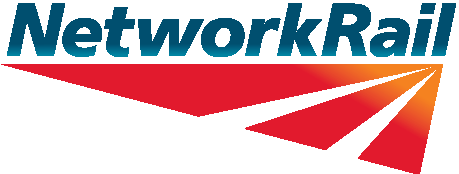 